Publicado en Ciudad de México el 15/04/2020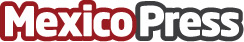 COVID-19 en el entorno digital de México estudio de Reputation Digital InstituteSe analizaron más de 75 millones de menciones, comentarios, notas y publicaciones en medios digitales de México durante el mes de marzo de 2020. Ha habido un incremento de 700% de conversaciones alrededor del Covid-19 respecto al mes de febrero. Un periódico, dos periodistas y un ex presidente entre los principales iniciadores de la conversación digital sobre el Covid-19 en el paísDatos de contacto:FWD CONSULTORES SC5540444048Nota de prensa publicada en: https://www.mexicopress.com.mx/covid-19-en-el-entorno-digital-de-mexico_1 Categorías: Nacional Comunicación Marketing E-Commerce http://www.mexicopress.com.mx